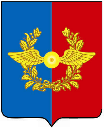 Российская ФедерацияА Д М И Н И С Т Р А Ц И Я Среднинского городского поселенияУсольского муниципального районаИркутской областиР А С П О Р Я Ж Е Н И ЕОт 10.03.2023 г.                                                                                                 № 16-р      р.п. СреднийО проведении публичных слушаний по обсуждению проекта «Об исполнении бюджета Среднинского городского поселения Усольского муниципального района за 2022 год»В соответствии с Федеральным законом №131-ФЗ от 06.10.2003г. «Об общих принципах организации местного самоуправления в Российской Федерации», руководствуясь Порядком проведения публичных слушаний на территории Среднинского муниципального образования, утвержденного решением Думы городского поселения Среднинского муниципального образования от 26.09.2018г. №49, ст. ст. 16, 47 Устава Среднинского муниципального образования:	1. Провести на территории Среднинского муниципального образования публичные слушания по обсуждению проекта «Об исполнении бюджета Среднинского городского поселения Усольского муниципального района Иркутской области за 2022 год».2. Местом проведения публичных слушаний определить здание Администрации Среднинского городского поселения Усольского муниципального района Иркутской области, расположенного по адресу: Иркутская область, Усольский район, ул. 3-я Степная, д. 1А, дата проведения -  18 апреля 2023 г., время проведения - 15 часов 00 минут.  3 Опубликовать настоящее распоряжение в газете «Информационный бюллетень Среднинского муниципального образования» и разместить в сетевом издании «Официальный сайт Среднинского городского поселения Усольского муниципального района Иркутской области» в информационно-телекоммуникационной сети Интернет (http: srednyadm.ru).Глава Среднинского городского поселенияУсольского муниципального района                                                 М.А. СемёноваОБЪЯВЛЕНИЕ     18 апреля 2023 г. в 15.00 ч. в здании администрации п. Средний проводятся публичные слушания по обсуждению проекта «Об исполнении бюджета Среднинского городского поселения муниципального образования за 2022 год»Администрация п. Средний